           В октябре в нашей группе был реализован проект «Наше здоровье в наших руках».  Так же  родители приняли участие в международной  акции наблюдения за птицами. В детском саду проходила выставка осенних поделок. Благодарим всех родителей, принявших участие в этих мероприятиях. Здоровье ребёнка в наших руках!1.Прежде всего, необходимо активно использовать целебные природные факторы окружающей среды: чистую воду, ультрафиолетовые лучи солнечного света, чистый воздух, фитонцидные свойства растений, так как естественные силы природы представляют собой привычные компоненты окружающей среды и необходимы для жизнедеятельности организма.2.Правильно организованный режим дня: оптимально сочетаемые периоды бодрствования и сна детей в течение суток. Режим дисциплинирует детей, способствует формированию полезных привычек, приучает их к определённому ритму. Прогулка - один из существенных компонентов режима дня. Этот наиболее эффективный вид отдыха, повышает сопротивляемость организма, закаляет его. Хорошо сочетать прогулку со спортивными и подвижными играми. Важная составляющая часть режима – Сон. Важно, чтобы малыш засыпал в одно и то же время (и днём и ночью).Домашний режим ребёнка должен быть продолжением режима дня детского сада, и особенно в выходные дни.3.Полноценное питание: включение в рацион продуктов, богатых витаминами А,В,С и Д, минеральными солями и белком. Все блюда желательно готовить из натуральных продуктов, нерафинированных, без добавок, специй и консервантов. Чаще включать в рацион детей творог, гречневую и овсяную кашу. Важен режим питания – соблюдение определённых интервалов между приёмами пищи.4.Для укрепления здоровья эффективны ходьба и бег.Они обладают выраженным тренирующим эффектом и способствуют закаливанию организма. Наряду с традиционными методами закаливания (воздушные ванны, водные ножные процедуры, полоскание горла), широко используются и нетрадиционные:-Контрастное воздушное закаливание (из тёплого в холодное помещение);-Хождение босиком, при этом укрепляются своды и связки стопы, идёт профилактика плоскостопия. В летний период дайте детям возможность детям ходить босиком по горячему песку и асфальту, по мелким камушкам и шишкам, которые действуют как сильные раздражители. Тёплый песок, мягкий ковёр, трава действуют успокаивающе. При ходьбе босиком увеличивается интенсивность деятельности почти всех мышц, стимулируется кровообращение во всём организме, улучшается умственная деятельность.-Контрастный душ – наиболее эффективный метод закаливания в домашних условиях.-Полоскание горла прохладной водой со снижением её температуры – метод профилактики заболевания носоглотки. ПОМНИТЕ - ЗДОРОВЬЕ РЕБЁНКА В ВАШИХ РУКАХ!!!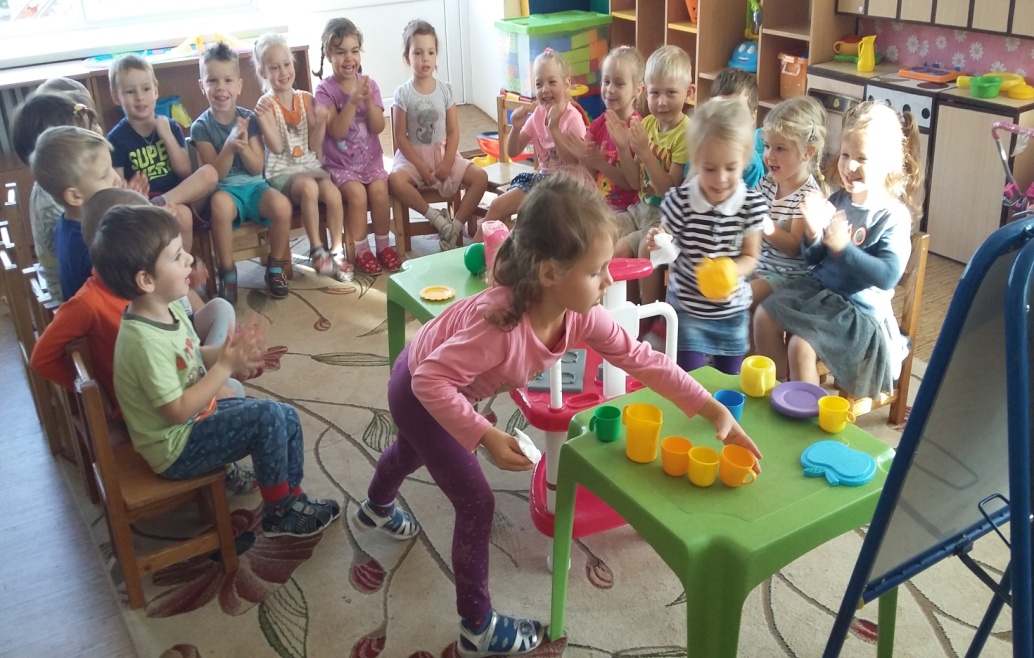 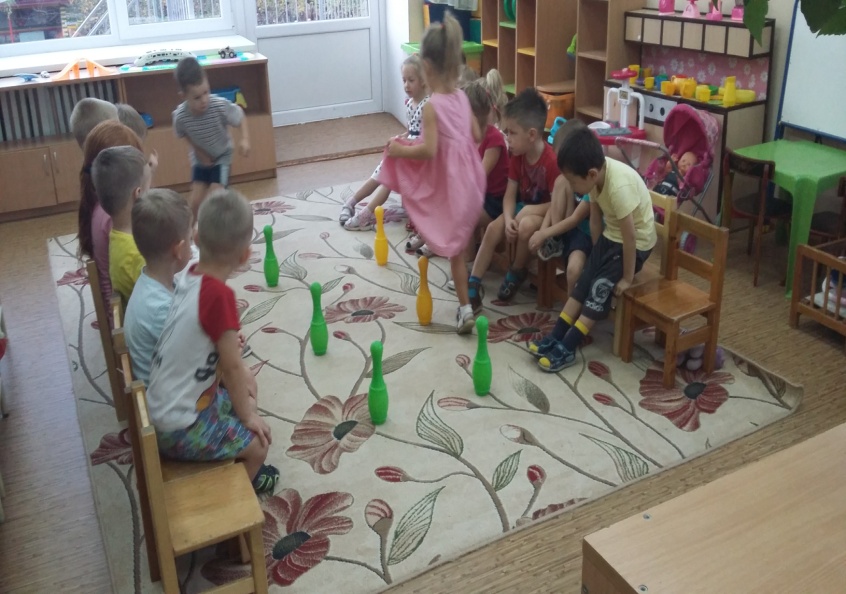 